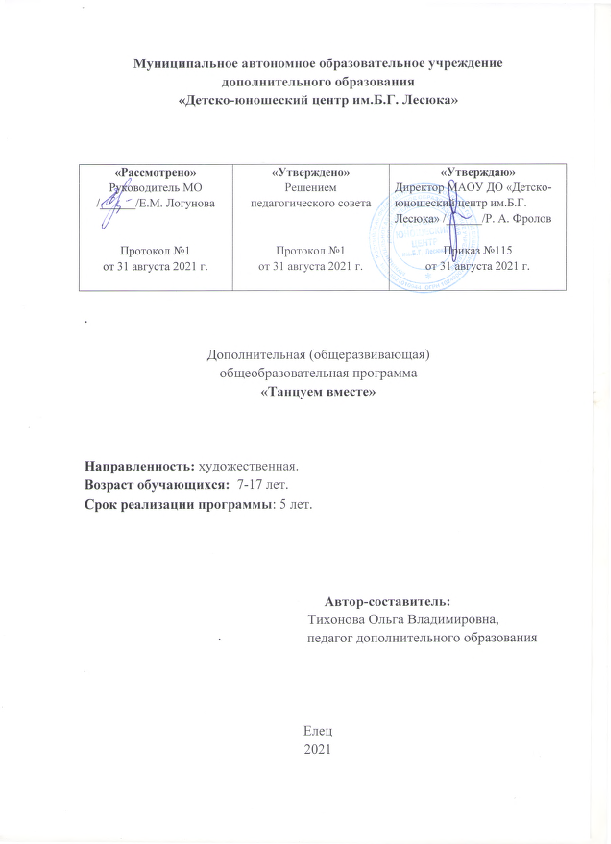 Содержание1.  Пояснительная записка. 2.  Календарный учебный график. 3.  Учебный план.  4.  Содержание программы. 5. Оценочные и методические материалы (методические обеспечение программы).6.  Список литературы. 7.  Рабочая программа третьего года обучения 1 группы.8. Рабочая программа пятого года обучения 2 группы.1. Пояснительная запискаДополнительная (общеразвивающая) общеобразовательная программа «Танцуем вместе» разработана согласно требованиям Локального акта «Положение о структуре, порядке разработки и утверждения дополнительных (общеразвивающих) общеобразовательных программ в МАОУ ДО «Детско-юношеский центр им. Б.Г. Лесюка».Программа «Танцуем вместе» имеет художественную направленность. Она представляет собой комплекс разделов, которые формируют и развивают творческие способности обучающихся, учат понимать и создавать прекрасное, развивают образное мышление и фантазию, дают гармоничное пластическое развитие, удовлетворяют индивидуальные потребности в интеллектуальном и нравственном развитии. Новизна программы. Программа «Танцуем вместе» нацеливает детей на ознакомление с искусством танца. Она представляет собой систематизацию наиболее распространенных направлений танца и технологию работы с ними, а также основы хореографической грамотности, составление из движений различных хореографических связок, обучение различным стилям и направлениям танца. Хореографические постановки могут быть использованы на различных городских, школьных праздниках, участие в различных конкурсах и фестивалях.Актуальность программы обусловлена тем, что обучающиеся в условиях ранней компьютеризации утрачивают образное мышление и творческие способности. В настоящее время возникла потребность дополнить массовое образование творческим, акцентировать в нем духовно-творческое начало, умение и желание трудиться. Хореография обладает огромными возможностями для полноценного эстетического совершенствования обучающегося, для его гармоничного, духовного и физического развития. Танец является богатейшим источником эстетических впечатлений обучающегося, формирует его художественное «Я» как составную часть « орудия» общества, посредством которого оно вовлекает  в круг социальной  жизни самые личные стороны нашего существа.Занятия включают в себя теоретическую и практическую части, проводимые в индивидуальных и коллективных формах работы, а также игровые моменты, участие в конкурсах, концертах; беседы на различные темы. Для формирования общей культуры и развития способности к эстетическому самовыражению рекомендуется посещение концертов других хореографических коллективов города, области и т.д. Обучение самостоятельной постановке хореографической композиции способствует развитию гибкости и оригинальности мышления, художественной интуиции. Синкретичность танцевального искусства подразумевает развитие чувства ритма, умение слышать и понимать музыку, согласовывать с ней свои движения, одновременно развивать и тренировать мышечную силу корпуса и ног, пластику рук, грацию и выразительность. Занятия хореографией дают организму физическую нагрузку, равную сочетанию нескольких видов спорта. Используемые в хореографии движения, прошедшие длительный отбор, оказывают положительное воздействие на здоровье обучающихся. Занятия танцем формируют правильную осанку, прививают основы этикета и грамотной манеры поведения в обществе, дают представление об актёрском мастерстве. Актуальность программы определяется также выбором обучающимися дальнейшего профессионального развития, обучения и освоения конкретных специальностей, успешной социализации.Цели и задачи программы.Цель программы «Танцуем вместе» - создание условий для самореализации личности ребенка, формирования его духовно-нравственного, социального, интеллектуального развития. Формирование многогранной творческой личности средствами искусства хореографии.Задачи:обучающие: -приобщение детей к искусству танца;-формирование познавательного интереса и мотивации к искусству танца; -обучение учеников основам правильной постановки корпуса;- общее физическое развитие и укрепление мышечного аппарата, -формирование у детей чувства ритма, умения отражать в движении характер музыки, а также усвоение названий и выполнение основных элементов классического танца, партерных растяжек, стретчинга. Большое внимание следует уделить развитию прыгучести;-формирование потребности в самопознании, саморазвитии. развивающие:- развитие творческого потенциала ребенка;- развитие образного мышления, воображения, фантазии детей;- развитие зрительной памяти и пространственных представлений;- развитие эстетического и художественного вкуса;- развитие самостоятельности, ответственности, активности, аккуратности; воспитательные: - воспитание трудолюбия и уважительного отношения к труду;- формирование умения видеть и ценить прекрасное в окружающем мире;- формирование культуры общения детей в процессе труда, чувство коллективизма;- воспитание интереса и любви к искусству танца, -формирование потребности в самопознании, саморазвитии. практико-ориентированные:- обучение приемам работы над собой, познанию своего тела, умению контролировать своим телом.- обучение постановке танца;- обучение приемам и правилам работы над постановкой танца.Ожидаемые результаты.    Личностные:- формирование целостного, социально ориентированного взгляда на мир в его органичном единстве;- формирование любви к искусству танца и бережного отношения к инвентарю, форме, костюмам;- формирование установки на здоровый образ жизни;- наличие мотивации к творческому труду, работе на результат;- развитие доброжелательности, эмоционально-нравственной отзывчивости, понимания и сопереживания чувствам других людей.Метапредметные (освоенные детьми универсальные учебные действия):- освоение способов решения проблем творческого и поискового характера;- овладение умением творческого видения с позиций хореографа, т.е. умением сравнивать, анализировать, выделять главное, обобщать;- осознанное стремление к освоению новых знаний и умений, к достижению более высоких и оригинальных результатов.Коммуникативные: - готовность слушать собеседника и вести диалог, признавать за другими право иметь свою точку зрения и оценку событий;- умение формулировать собственное мнение и позицию.Предметные:обучающиеся должны знать и уметь:- технологию работы  в танцевальном зале, используя специальный инвентарь ;- самостоятельно заготавливать, придумывать различные связки к изучаемой хореографической постановке; - знать о выразительных возможностях, которые включает в себя хореография;- иметь понятие об упражнениях классического тренажа, партерного стретчинга, упражнений по диагонали;- составлять небольшие  хореографические связки под заданную музыку;-  знать особенности некоторых народных, классических, эстрадных, современных танцев.Срок реализации программы: 5 лет, 180 учебных недель (36 учебных недель в год).           Условия реализации программы. Обучаться по данной программе могут все желающие дети 7-17 лет.  Всего в объединении 2 группы обучающихся. Группы №1 третьего года обучения занимаются 3 раза в неделю по 1,5 часа. Группы №2 пятого года обучения занимаются 3 раза в неделю по 1,5 часа. Формы организации занятий:- познавательная деятельность (экскурсии, посещение концертов других танцевальных коллективов, в том числе просмотр хореографических конкурсов и фестивалей в режиме офлайн, онлайн и т. д.);- ценностно-ориентированная деятельность (беседы, практикумы и т. д.);- свободное общение (огоньки, вечера отдыха и т. д.);- общественная деятельность (встречи с интересными людьми, руководителями и участниками других коллективов и т. д.).2. Календарный учебный график          Начало учебного года   - 1 сентября.Окончание учебного года – 31 мая.3. Учебный план3.1. Учебный план(первый год обучения)3.2.Учебный план(второй год обучения)3.3. Третий год обучения.3.4. Четвертый год обучения.3.5. Пятый год обучения.4. Содержание программы4.1. Первый год обучения.1. Вводное занятие. «Давайте познакомимся». Инструктаж по технике безопасности.  Теоретическое занятие. Цели и задачи на новый учебный год.Права и обязанности обучающихся.Инструктаж по правилам техники безопасности на занятии, на улице, правила дорожного движения (напоминать в начале каждой четверти), беседа о внешнем виде ребёнка. Игра «Снежный ком», знакомство детей между собой. 2. Основы музыкально-ритмических упражнений на середине зала.- наклоны корпуса вперёд, вправо, влево;- прыжки по 6-позиции ног, с поджатыми ногами, на одной ноге;- игры рук на внимание;- хлопки;- упражнение «самолётики», далее соединить с работой стоп;- шаг марш на месте.3. Музыкальное предложение.Теория: беседа о музыкальном предложении. Практика: знакомство детей с началом и окончанием музыкальной фразы, изучение упражнений, связанных с пониманием музыкальной фразы. 4. Характер музыки.Теория: знакомство обучающихся с темпом музыки – музыка быстрая, медленная, чередование быстрой и медленной музыки, вальсовая музыка.   Практика: знакомство детей с игрой «Быстро-медленно», различные комбинации движений, исполняемые быстро и медленно. 5.Промежуточный контроль.Открытое занятие6. Создание музыкального образа.Теория: беседа «Что такое образ».Практика: музыкальные игры на создание  образа «Учительница», «Снежный ком», «Сделай этак, сделай так», «Эхо».7. Партерная гимнастика. Система игрового стретчинга.Упражнения партерной растяжки (растяжка проводится в игровой форме): - работа стоп,- «карандаш»,- «книжечка»,- «уголок»,- «лягушка»,- подъём ноги рукой вверх и в сторону из положения «лягушка», - «ящерица»,- «змейка»,- «кораблик»,- «корзиночка»,- «коробочка», - «струна»,- подъём ноги вверх, лёжа на спине, - «берёзка»,- «улитка», - «мостик», - шпагат (сначала поперечный, позже продольный). 8. Порядковое ориентирование.Теория: знакомство с понятиями «перестроение», «интервал». Практика: обучение детей перестроению по различным ориентирам, упражнения по кругу, диагонали (танцевальный шаг, шаг марш, шаг подскок, шаг с синкопой). 9. Основы классического танца.Знакомство с позициями ног (1,2,4,5), с позициями рук (подготовительная, 1,2,3), знакомство с 1-ой позицией в партере.10. Игровые танцы и танцевальные игры.Знакомство детей с комбинациями танцев «Робот Бронеслав», «Ладошки». 11. Подготовка к постановочной работе.Теория: прослушивание музыки, беседа о характере, образе, эмоциях, с которыми надо исполнять предложенную композицию.Практика: подбор движений и различных связок. 12. Постановочная работа.Творческая деятельность: постановка подобранной композиции. 13. Концертная деятельность.Участие в концертах, фестивалях, отчётный концерт.14. Итоговый контроль.Подведение итогов учебного года, викторина, практическая работа.4.2. Второй год обучения.1 Вводное занятие. Инструктаж по технике безопасности, ПДД.Теоретическое занятие. Цели и задачи на новый учебный год.Права и обязанности обучающихся.Инструктаж по правилам техники  безопасности на занятии, на улице, правила дорожного движения (напоминать в начале каждой четверти), беседа о внешнем виде обучающихся.2. Музыкально-ритмические упражнения на середине зала.- наклоны корпуса вперёд, вправо, влево, круговые движения корпуса;- прыжки по 6-позиции ног, с поджатыми ногами, на одной ноге;- игры рук на внимание, соединённые с работой стоп;- хлопки;- упражнение «самолётики», «моторчики», далее соединить с работой стоп;- шаг марш на месте;- шаг марш с плие.          3. Классический экзерсис.Экзерсис на середине зала. Повторение позиций ног (1,2,4,5,), позиций рук (подготовительная,1,2,3). Изучение упражнений: деми плие (по 1,2 поз.), батман тандю из 1-ой поз. в сторону. 4. Основы народно-сценического танца.Теория: беседа «Народный танец - это…»Практика: знакомство детей с элементами народно-сценического танца (раскрытие рук, припадание на месте, в повороте, гармошка, вынос ноги на каблук, повороты, верёвочка и др.)5. Концерты, конкурсы, фестивали. Просмотр видеоматериалов.Теория: беседа о важности концертов, конкурсов, фестивалей. Просмотр видеоматериалов. 6.Промежуточный контроль.Открытое занятие.7. Упражнения по диагонали, по кругу.Практика:  повторение упражнений в диагонали и по кругу, изученных ранее  (танцевальный шаг, шаг-марш, шаг-подскок, шаг с синкопой). Добавить по диагонали: шаг батман вперёд, шаг по 4 позиции с выносом ноги в сторону на носок (чуть позже с выносом ноги в сторону на батман), узкое жете, шаг, держа ноги под прямым углом в сторону (позднее в прыжке), прыжок по 2-6 поз. 8. Дополнение к классическому экзерсису.Повторение ранее изученные упражнений: деми плие (по 1,2 поз.), батман тандю из 1-ой поз. в сторону. Изучение упражнений классического экзерсиса: рон де жамб партер (ан деор позже ан дедан), жете (маленькие броски ноги в сторону из первой позиции, позже изучение жете вперёд и назад). 9. Партер.Повторение упражнений растяжки, изученных ранее (первый год обучения).Гимнастические упражнения. Растяжка на середине зала в партере (краткая). 10. Прыжки на середине зала.Прыжки по 6-ой позиции, с поджатыми ногами, на правой ноге, на левой ноге, разножка. 11. Изучение прыжков классического экзерсиса. Изучение прыжков: соте по1,2,5 позиции, эшапе (прыжки из 5 поз. во 2-ю и обратно в 5-ю).12. Принципы движений современного танца.Теория: беседа на тему «Модерн – джаз танец». Практика: знакомство обучающихся с упражнениями разогрева (разогрев ног, позвоночника, расслабление позвоночника), изоляции (голова, плечи, грудная клетка, пелвис (бёдра), руки, ноги). 13. Изучение комбинаций в классическом экзерсисе.Практика: повторение ранее изученных упражнений. Знакомство и изучение комбинации (деми плие с позициями рук и реливе, батман тандю в сторону с дублем, рон де жамб партер на плие).14. Подбор и изучение движений к изучаемому танцу.Практика: повторение ранее изученных танцев.  Прослушивание музыки, подбор движений и различных связок к изучаемому танцу. 15. Постановочная работа. Творческая деятельность: постановка подобранной композиции. 16. Концертная деятельность.Участие в концертах, фестивалях, отчётный концерт.17. Итоговый контроль.Подведение итогов учебного года, викторина, практическая работа.4.3. Третий год обучения.1 Вводное занятие. Инструктаж по технике безопасности, ПДД.Теоретическое занятие. Цели и задачи на новый учебный год.Права и обязанности обучающихся.Инструктаж по правилам техники  безопасности на занятии, на улице, правила дорожного движения (напоминать в начале каждой четверти), беседа о внешнем виде обучающихся.2. Музыкально-ритмические упражнения  на середине зала.Практика:- наклоны корпуса вперёд, вправо, влево, круговые движения корпуса;-прыжки по 6-позиции ног, с поджатыми ногами, на одной ноге, «разножка».3.Классический экзерсис.Практика: повторение и отработка  ранее изученных упражнений и их комбинации: деми плие с реливе, батман тандю (из 5-ой позиции вперёд, назад, в сторону с дублем), рон де жамб партер (ан деор и ан дедан), жете (вперёд, в сторону с пике из 5-ой позиции). 4. Народно – сценический танец.Практика: повторение ранее изученных движений народно-сценического танца (раскрытие рук, припадание на месте, в повороте, гармошка, вынос ноги на каблук, повороты, верёвочка).Изучение движений «моталочка», « моталочка» в повороте. Изучение различных связок с использованием изученных ранее элементов. 5. Основы современного танца.Практика: повторение ранее изученных упражнений разогрева (разогрев ног, позвоночника, расслабление позвоночника), изоляции (голова, плечи, грудная клетка, пелвис (бёдра), руки, ноги). Изучение упражнений на координацию (координация двух центров в параллельном движении), оппозиционные движения (один центр вперёд другой назад), упражнения для всего тела на середине зала,  уровни (левилз), шаги и вращения. 6. Промежуточный контроль.Открытое занятие.7. Партер.Практика: в начале года повторение изученного ранее краткого комплекса растяжки (1 четверть). Начиная со второй четверти изучение полного комплекса партерной растяжки. 8. Упражнения по диагонали. Практика: повторение и отработка ранее изученного комплекса упражнений: шаг с высоким подниманием бедра, шаг с подъёмом на полупальцы, шаг-подскок, шаг батман вперёд, шаг по 4 позиции с выносом ноги в сторону на носок (чуть позже с выносом ноги в сторону на батман), узкое жете, шаг, держа ноги под прямым углом в сторону (позднее в прыжке), прыжок по 2-6 поз. Изучение шагов: шаг батман вперёд – назад, шаг – батман с поворотами, широкое жете, шаг прыжок с согнутой опорной ногой, «голубцы» в сторону, вперёд.9. Дополнение к упражнениям  классического танца.Практика: изучение упражнений классического экзерсиса: фондю, фрапе, ко депье, гранд батман в сторону (позже вперёд и назад), пассе (позже пассе с реливе, пасе с реливе и деми плие). 10. Значение конкурсов, фестивалей, концертов в работе хореографического коллектива.  Теория: беседа о важности концертов, конкурсов, фестивалей. Просмотр видеоматериалов. 11. Прыжки классического экзерсиса на середине зала.Практика: повторение и отработка ранее изученных прыжков: соте по 1,2,4,5 позиции, эшапе.Изучение прыжков: асамбле, шажман де пье, комбинации асамбле и шажман де пье, глисад.12. Повторение ранее изученных композиций. Подготовка к постановочной работе.Практика: повторение и отработка  ранее изученных танцев. Прослушивание музыки, подбор движений к новым постановкам. 13. Постановочная работа.Творческая деятельность: постановка подобранной композиции. 14 .Концертная деятельность. Участие в концертах, фестивалях, отчётный концерт.15. Итоговое занятие.Подведение итогов учебного года, викторина, практическая работа.4.4. Четвертый год обучения1 Вводное занятие. Инструктаж по технике безопасности, ПДД.Теоретическое занятие. Цели и задачи на новый учебный год.Права и обязанности обучающихся.Инструктаж по правилам техники безопасности на занятии, на улице, правила дорожного движения (напоминать вначале каждой четверти), беседа о внешнем виде обучающихся.2. Музыкально-ритмические упражнения  на середине зала.Практика:- наклоны корпуса вперёд, вправо, влево, круговые движения корпуса;- прыжки по 6-позиции ног, с поджатыми ногами, на одной ноге, «разножка».3.Классический экзерсис.Практика: повторение и отработка ранее изученных упражнений и их комбинаций: деми плие с реливе, батман тандю (из 5-ой позиции вперёд, назад, в сторону с дублем), рон де жамб партер (ан деор и ан дедан), жете (вперёд, в сторону с пике из 5-ой позиции). 4. Народно – сценический танец.Практика: повторение ранее изученных движений народно-сценического танца (раскрытие рук, припадание на месте, в повороте, гармошка, вынос ноги на каблук, повороты, верёвочка).Изучение движений «моталочка», «моталочка» в повороте. Изучение различных связок с использованием изученных ранее элементов. 5. Основы современного танца.Практика: повторение ранее изученных упражнений разогрева (разогрев ног, позвоночника, расслабление позвоночника), изоляции (голова, плечи, грудная клетка, пелвис (бёдра), руки, ноги). Изучение упражнений на координацию (координация двух центров в параллельном движении), оппозиционные движения (один центр вперёд другой назад) , упражнения для всего тела на середине зала, уровни (левилз), шаги и вращения. 6. Партер.Практика: повторение изученного ранее краткого комплекса растяжки (1 четверть). Начиная со второй четверти изучение полного комплекса партерной растяжки. 7. Промежуточный контроль. Открытое занятие.8. Упражнения по диагонали. Практика: повторение и отработка ранее изученного комплекса упражнений: шаг с высоким подниманием бедра, шаг с подъёмом на полупальцы, шаг-подскок, шаг батман вперёд, шаг по 4 позиции с выносом ноги в сторону на носок (чуть позже с выносом ноги в сторону на батман), узкое жете, шаг, держа ноги под прямым углом в сторону (позднее в прыжке), прыжок по 2-6 поз., шаг батман вперёд – назад, шаг – батман с поворотами, широкое жете, шаг прыжок с согнутой опорной ногой, «голубцы» в сторону, вперёд.Изучение шене и его разновидностей (на двух ногах «вертолёт», на одной ноге с подъёмом другой ноги на пассе, с прыжком жете).9. Дополнение к упражнениям  классического танца.Практика: изучение упражнений классического экзерсиса: деми плие, реливе, батман тандю, рон де жамб партер, жете (маленькие броски ноги), фондю, фрапе, ко депье, гранд батман в сторону (позже вперёд и назад), пассе (позже пассе с реливе, пасе с реливе и деми плие).10. Значение конкурсов, фестивалей, концертов в работе хореографического коллектива.Теория: беседа о важности концертов, конкурсов, фестивалей. Просмотр видеоматериалов. 11. Прыжки классического экзерсиса на середине зала.Практика: повторение и отработка ранее изученных прыжков: соте по 1,2,4,5 позиции, эшапе, асамбле, шажман де пье, комбинация асамбле и шажман де пье, глиссад.Изучение прыжков: сесон ферме, перекидной прыжок на месте.12. Повторение ранее изученных композиций. Подготовка к постановочной работе.Практика: повторение и отработка ранее изученных танцев. Прослушивание музыки, подбор движений к новым постановкам. 13. Постановочная работа.Творческая деятельность: постановка подобранной композиции. 14 .Концертная деятельность. Участие в концертах, фестивалях, отчётный концерт.15. Итоговое занятие.Подведение итогов учебного года, викторина, практическая работа.4.5. Пятый год обучения1 Вводное занятие. Инструктаж по технике безопасности, ПДД.Теоретическое занятие. Сообщить цели и задачи на новый учебный год.Сообщить права и обязанности обучающихся.Провести инструктаж по правилам техники  безопасности на занятии, на улице, правила дорожного движения (напоминать вначале каждой четверти), беседа о внешнем виде обучающихся.2. Музыкально-ритмические упражнения  на середине зала.Практика:- наклоны корпуса вперёд, вправо, влево, круговые движения корпуса;-прыжки по 6-позиции ног, с поджатыми ногами, на одной ноге, «разножка».3.Классический экзерсис.Практика: повторять и отрабатывать  ранее изученные упражнения и их комбинации: деми плие с реливе, батман тандю (из 5-ой позиции вперёд, назад, в сторону с дублем), рон де жамб партер (ан деор и ан дедан), жете (вперёд, в сторону с пике из 5-ой позиции). 4. Основы современного танца.Практика: повторить ранее изученные  упражнения разогрева (разогрев ног, позвоночника, расслабление позвоночника), изоляции (голова, плечи, грудная клетка, пелвис (бёдра), руки, ноги). Изучить упражнения на координацию (координация двух центров в параллельном движении), оппозиционные движения (один центр вперёд другой назад) , упражнения для всего тела на середине зала,  уровни (левилз), шаги и вращения. Позиции рук и ног (в современной хореографии),Упражнения для верхней части позвоночника (кёрф, арч), вращения туров (пенсил тур,тур на пассе,тур на деми плие,тур с атетюд, компас тур), свинги (раскачивающиеся движения любой частью тела).5. Партер.Практика: В начале года повторить изученный ранее краткий комплекс растяжки (1 четверть). Начиная со второй четверти изучить полный комплекс партерной растяжки. 6. Промежуточный контроль. Открытое занятие         7. Упражнения в парах с продвижением. Практика:  повторять и отрабатывать  ранее изученный комплекс упражнений: шаг с высоким подниманием бедра, шаг с подъёмом на полупальцы, шаг-подскок, шаг батман вперёд, шаг по 4 позиции с выносом ноги в сторону на носок (чуть позже с выносом ноги в сторону на батман), узкое жете, шаг, держа ноги под прямым углом в сторону (позднее в прыжке), прыжок по 2-6 поз., шаг батман вперёд – назад, шаг – батман с поворотами, широкое жете, шаг прыжок с согнутой опорной ногой, «голубцы» в сторону, вперёд.Изучить: шене и его разновидности (на двух ногах «вертолёт», на одной ноге с подъёмом другой ноги на пассе, с прыжком  жете).8. Дополнение к упражнениям  классического танца.Практика: изучить упражнения классического экзерсиса: деми плие, реливе, батман тандю, рон де жамб партер, жете (маленькие броски ноги), жете с пике и пур ле пьед, фондю (анлер), фрапе ,ко депье, гранд батман в сторону (позже вперёд и назад), пассе (позже пассе с реливе, пасе с реливе и деми плие).  9. Значение конкурсов, фестивалей, концертов в работе хореографического коллектива.  Теория: провести беседу о важности концертов, конкурсов, фестивалей. Предложить для просмотра видеоматериалы,  провести беседу. 10. Прыжки классического экзерсиса на середине зала.Практика: повторять и отрабатывать ранее изученные прыжки: соте по 1,2,4,5 позиции, эшапе, асамбле, шажман де пье, комбинацию асамбле и шажман де пье, глиссад.Изучить прыжки:  сесон ферме, перекидной прыжок на месте.11. Повторение ранее изученных композиций. Подготовка к постановочной работе.Практика: повторять и отрабатывать  ранее изученные танцы. Прослушивание музыки, подбор движений к новым постановкам. 12. Постановочная работа.Творческая деятельность: постановка подобранной композиции. 13 .Концертная деятельность. Участие в концертах, фестивалях, отчётный концерт.14. Итоговое занятие.Подведение итогов учебного года, викторина, практическая работа.5. Оценочные и методические материалы (методические обеспечение программы).Контроль достижения результатов обучения проводится как в течение учебного года (промежуточный контроль), так и в конце курса (итоговый контроль). Используются следующие методы контроля: - промежуточный контроль: Открытое занятие.- итоговый контроль: подведение итогов учебного года, викторина, конкурсы, концерты, фестивали и т.д.В программе используются различные формы диагностики: наблюдение, собеседование.Цели диагностики:1 год обучения - определение уровня воспитанности, интересов и склонностей, характера поведения, художественных способностей.2 год обучения – корректировка внимания, памяти, мышления, развитие художественных способностей.3 год обучения -  определение уровня  полученных знаний, отработка и совершенствование изученных элементов классического экзерсиса, стретчинга.4 год обучения -  определение уровня  подготовки к различным хореографическим конкурсам и фестивалям.5 год обучения – корректировка различных хореографических постановок.            Формы и методы работы по программе: беседы,  конкурсы, фестивали, концерты, викторины, посещение концертов других творческих коллективов.Викторина №1.1.Назовите музыкально-ритмические упражнения на середине зала.2. Назовите три упражнения партерной гимнастики.3. Что такое порядковое ориентирование?4. Назовите позиции ног.5. Сколько позиций рук вы знаете?6. Назовите позиции рук.7.Назовите виды шпагата.Викторина №2.1.Сколько позиций ног вы знаете?2. Назовите позиции ног.3. Сколько позиций рук вы знаете?4. Назовите позиции рук.5. Что такое demi plie?6. Как в классическом экзерсисе называется выдвижение ноги на носок вперёд, назад, в сторону?7. Как называются прыжки по всем позициям в классическом экзерсисе? Викторина №3.1. Назовите музыкально-ритмические упражнения на середине зала.2. Что такое demi plie?3. Как в классическом экзерсисе называется подъём на полу пальцы?4. Как в классическом экзерсисе называется выдвижение ноги на носок вперёд, назад, в сторону?5. Что такое ron de jamb parter?6. Назовите три упражнения, выполняемые по диагонали.7. Что такое sote?8. Как называется прыжок из V позиции во II позицию и обратно?Викторина №4.1. Что такое demi plie?2. Назовите упражнение, при котором выполняется подъём на полу пальцы.3. Что такое releve?4. Как в классическом экзерсисе называется упражнение, при котором выполняется круг ноги по полу?5. Назовите два вида упражнения  ron de jamb parter.6. Что такое jete?7. Как называются прыжки по всем позициям в классическом экзерсисе? 8. Назовите прыжок, при котором выполняется выпрыгивание из V позиции во II позицию и обратно.Викторина №5.1. Как называется упражнение, при котором выполняются маленькие приседания.2. Что такое grand plie?3. Назовите упражнения классического экзерсиса, которые исполняются медленно, с «жимом».4. Назовите упражнения классического экзерсиса, которые выполняются в быстром темпе.5. Как называется упражнение, при котором стопа одной ноги, обхватывает голень другой ноги?6. Назовите виды kodepie.7. Дайте определение упражнению grand bateman.8.Перечислите прыжки классического экзерсиса на середине зала.9. Перечислите прыжки, которые можно выполнять в продвижении парами, тройками.Практическое задание.Исполнение изученной хореографической композиции. Оценивание происходит по трёхбалльной системе: 1 – не справился с заданием, 2 – справился, но допустил ошибки, 3 – полностью справился с заданием.Материально-техническое обеспечение.Оборудование: специальная форма для занятий, гимнастические коврики, специальные зеркала, хореографические станки, магнитофон (колонка), флешкарта.6. Список литературы.Список литературы, использованной при разработке программы1. Базарова Н., Мей В. Азбука классического танца. - Л., 1983 г.2. Бахто С. Е. Ритмика и танец. - М., 1984 г.3. Ветлугина Н. Музыкальное развитие ребёнка. - Москва, 1976 г. 4. Зуев В.И. Волшебная сила растяжки. - М., 1990 г.5. Кох И. Основы сценического движения. Учебное пособие. - Л., 1970 г.6. Константинова А.И. Игровой стретчинг. - СПб., 2011 г.7. Костровицкая В., Писарев А. Школа классического танца. - Л., 1976 г.8. Лисицкая Т. С. Хореография в гимнастике: учеб. Пособие, 2-е изд., испр. и доп. — М.: Издательство «Юрайт», 2017 г.9. Никитин В.Ю. Модерн-джаз танец (учебное пособие). - Изд. «ГИТИС», 2000 г.Список литературы, рекомендуемой для детей и родителей1. Бахто С. Е. Ритмика и танец. - М., 1984 г.2. Зуев В.И. Волшебная сила растяжки.  М., 1990 г.3. Константинова А.И. Игровой стретчинг. - СПб., 2011 г.4. Лисицкая Т. С. Хореография в гимнастике: учеб. Пособие, 2-е изд., испр. и доп. — М.: Издательство «Юрайт», 2017 г.РАБОЧАЯ ПРОГРАММА к дополнительной (общеразвивающей) общеобразовательной программе «Танцуем вместе»Возраст обучающихся: 9-11 лет.          Год обучения: 3 год.          Группа №1.2021-2022 учебный годСодержание1.  Пояснительная записка. 2.  Календарно-тематическое планирование.1. Пояснительная запискаЦели и задачи программы.Цель: знакомство с основами эстетики и хореографии, создание условий для развития творческих способностей детей.Задачи:Обучающие: развитие познавательного интереса и мотивации к искусству танца, усвоение учениками основ правильной постановки корпуса, общее физическое развитие и укрепление мышечного аппарата, развитие у детей чувства ритма, умение отражать в движении характер музыки, а также усвоение названий и выполнение основных элементов классического танца, партерных растяжек. Большое внимание следует уделить развитию прыгучести.Важнейшей воспитательной  задачей является формирование творческого отношения к труду. В процессе обучения у детей необходимо формировать такие качества, как внимание, собранность, целеустремлённость, коллективизм, воспитание культуры общения и поведения в социуме.Развивающими задачами являются: развитие самостоятельности, ответственности, активности, аккуратности; формирование потребности в самопознании, саморазвитии. Количество часов, отводимых на освоение программы.Занятия проводятся 3 раза в неделю: 2раза по 2 часа и 1 раз по 1 часу (36 учебных недель). 5 часов в неделю, 180 часов в год.         Ожидаемые результаты.Личностные:- формирование любви к искусству танца и бережного отношения к хореографии;- формирование установки на здоровый образ жизни;- развитие доброжелательности, эмоционально-нравственной отзывчивости, понимания и сопереживания чувствам других людей.Метапредметные (освоенные детьми универсальные учебные действия):- освоение способов решения проблем творческого и поискового характера;- умение планировать и грамотно осуществлять учебные действия в соответствии с поставленной задачей.Коммуникативные: - готовность слушать собеседника и вести диалог;- умение формулировать собственное мнение и позицию.Предметные:обучающиеся должны знать и уметь:-название изученных элементов классического танца;- самостоятельно выполнять изученные прыжки классического экзерсиса, упражнения партерных растяжек, знать некоторые элементы народно –сценического танца, современного танца ;-составлять танцевальные связки из изученных движений;- знать особенности некоторых направлений хореографии.2. Календарно-тематическое планированиеРАБОЧАЯ ПРОГРАММА к дополнительной (общеразвивающей) общеобразовательной программе «Танцуем вместе»Возраст обучающихся: 12-17 лет.          Год обучения: 5 год.          Группа №2.2021-2022 учебный годСодержание1.  Пояснительная записка. 2.  Календарно-тематическое планирование.1. Пояснительная запискаЦели и задачи программы.Цель: знакомство с основами эстетики и хореографии, создание условий для развития творческих способностей детей.Задачи:Обучающие: развитие познавательного интереса и мотивации к искусству танца, усвоение учениками основ правильной постановки корпуса, общее физическое развитие и укрепление мышечного аппарата, развитие у детей чувства ритма, умение отражать в движении характер музыки, а также усвоение названий и выполнение основных элементов классического танца, партерных растяжек. Большое внимание следует уделить развитию прыгучести.Важнейшей воспитательной  задачей является формирование творческого отношения к труду. В процессе обучения у детей необходимо формировать такие качества, как внимание, собранность, целеустремлённость, коллективизм, воспитание культуры общения и поведения в социуме.Развивающими задачами являются: развитие самостоятельности, ответственности, активности, аккуратности; формирование потребности в самопознании, саморазвитии. Количество часов, отводимых на освоение программы.Занятия проводятся 3 раза в неделю: 2 раза по 1 часу и 1 раз по 2 часа (36 учебных недель). 4 часа в неделю, 144 часа в год.         Ожидаемые результаты.Личностные:- формирование любви к искусству танца и бережного отношения к хореографии;- формирование установки на здоровый образ жизни;- развитие доброжелательности, эмоционально-нравственной отзывчивости, понимания и сопереживания чувствам других людей.Метапредметные (освоенные детьми универсальные учебные действия):- освоение способов решения проблем творческого и поискового характера;- умение планировать и грамотно осуществлять учебные действия в соответствии с поставленной задачей.Коммуникативные: - готовность слушать собеседника и вести диалог;- умение формулировать собственное мнение и позицию.Предметные:обучающиеся должны знать и уметь:-название изученных элементов классического танца;- самостоятельно выполнять изученные прыжки классического экзерсиса, упражнения партерных растяжек, знать некоторые элементы народно –сценического танца, современного танца ;-составлять танцевальные связки из изученных движений;- знать особенности некоторых направлений хореографии.2. Календарно-тематическое планирование№группыГод обученияВсего учебных недельКол-во учебных днейОбъем учебных часовРежим работы13361081803 раза в неделю: 2 раза по 2ч и 1 раз  по 1ч25361081443 раза в неделю: 2 раза по 1ч и 1 раз по 2 ч№п /п             Название раздела, темыКол-вочасовИз нихИз них№п /п             Название раздела, темыКол-вочасовтеорияпрактика1.Вводное занятие. «Давайте познакомимся». Инструктаж по технике безопасности.  44-2.Основы музыкально-ритмических упражнений на середине зала.7-73. Музыкальное предложение.6154.Характер музыки.3125.Промежуточный контроль.1-16.Создание музыкального образа5147.Партерная гимнастика.Система игрового стретчинга.15-158.Порядковое ориентирование.100,59,59Основы классического танца.6-610Игровые танцы и танцевальные игры.5-511Подготовка к постановочной работе.41312Постановочная работа.38-3813Концертная деятельность3-39.Итоговый контроль.1-1                                    Итого:1088,599,5№п /п             Название раздела, темыКол-вочасовИз нихИз них№п /п             Название раздела, темыКол-вочасовтеорияпрактика1. Вводное занятие. Инструктаж по технике безопасности, ПДД.112. Музыкально-ритмические упражнения на середине зала663. Классический экзерсис.554.Основы народно-сценического танца.7165.Концерты, конкурсы, фестивали. Просмотр видеоматериалов.446.Промежуточный контроль.1-17.Упражнения по диагонали,по кругу.10-108.Дополнение к классическому экзерсису5-59. Партер.8-810Прыжки на середине зала.5-511Изучение прыжков классического экзерсиса.5-512Принципы движений современного танца.51413Изучение комбинаций в классическом экзерсисе.4-414Подбор и изучение движений к изучаемому танцу.4-415Постановочная работа.31,5-31,516 Концертная деятельность.5-510.Итоговый контроль.1,5-1,5                                    Итого:1087101       №п /п  Название раздела, темыКол-во часов                  Из них                  Из них       №п /п  Название раздела, темыКол-во часов      Теория 1    Вводное занятие. Инструктаж по технике безопасности и ПДД.         44 12Музыкально-ритмические упражнения  на середине зала.        3-23Классический экзерсис.        12-34 Народно – сценический танец.        5145 Основы современного танца        8156Промежуточный контроль          1-67Партер.        26-78Упражнения по диагонали        22-89Дополнение к упражнениям  классического танца         9-910Значение конкурсов, фестивалей, концертов в работе хореографического коллектива.         221011Прыжки классического экзерсиса на середине зала.        16-1112Повторение ранее изученных композиций. Подготовка к постановочной работе.         10-1213Постановочная работа.     56	-1314Концертная деятельность.       5  -1415Итоговый контроль.      1-15Итого:     180            8172         №п /п  Название раздела, темыКол-во часов                    Из них                    Из них         №п /п  Название раздела, темыКол-во часов     Теория   Практика1 Вводное занятие. Инструктаж по технике безопасности и ПДД.  44-2. Музыкально-ритмические упражнения  на середине зала.2-23. Классический экзерсис.6-64. Народно – сценический танец.        3-             35Основы современного танца.5-56. Партер.15-157Промежуточный контроль1	-18. Упражнения по диагонали.10-   109. Дополнение к упражнениям  классического танца.6-  610. Значение конкурсов, фестивалей, концертов в работе хореографического коллектива.22-11Прыжки классического экзерсиса на середине зала.4-412. Повторение ранее изученных композиций. Подготовка к постановочной работе.6-613. Постановочная работа.37,5-37,514.Концертная деятельность5-515. Итоговый контроль.1,5-1,5Итого:1086102                  №п /п  Название раздела, темыКол-во часов                   Из них                    Из них                   №п /п  Название раздела, темыКол-во часовТеорияПрактика1.  Вводное занятие. Инструктаж по технике безопасности и ПДД.  44-2. Музыкально-ритмические упражнения  на середине зала.2-23. Классический экзерсис.8-84. Основы современного танца11-115. Партер.14-146Промежуточный контроль1            -17. Упражнения в парах с продвижением.13-   138. Дополнение к упражнениям  классического танца6-  69. Значение конкурсов, фестивалей, концертов в работе хореографического коллектива.22            -10.  Прыжки классического экзерсиса на середине зала6-611. Повторение ранее изученных композиций. Подготовка к постановочной работе.6          -612. Постановочная работа.29            -3813. Концертная деятельность.5             -514.Итоговый контроль1             -1Итого:144№п/п         ФИ       Критерии оценивания композиции       Критерии оценивания композиции       Критерии оценивания композиции       Критерии оценивания композиции№п/п         ФИКоординацияЭмоциональное восприятиеЧувство ритмаГибкость, пластика.№ п\пТемаКол-во часовКол-во часовДата проведения№ п\пТемаТеорияПрактикаДата проведения1.Вводное занятие.  Инструктаж по технике безопасности, ПДД. Теоретическое занятие. Цели и задачи на новый учебный год.Права и обязанности обучающихся.Инструктаж по правилам техники  безопасности на занятии, на улице, правила дорожного движения (напоминать в начале каждой четверти), беседа о внешнем виде обучающихся.12.Музыкально-ритмические упражнения  на середине зала:  наклоны корпуса вперёд, вправо, влево, круговые движения корпуса;прыжки по 6-позиции ног, с поджатыми ногами, на одной ноге, «разножка».23.Постановочная работа. 24.Музыкально-ритмические упражнения  на середине зала:  наклоны корпуса вперёд, вправо, влево, круговые движения корпуса;прыжки по 6-позиции ног, с поджатыми ногами, на одной ноге, «разножка».15.Классический экзерсис: повторение и отработка  ранее изученных упражнений и их комбинации: деми плие с реливе, батман тандю (из 5-ой позиции вперёд, назад, в сторону с дублем), рон де жамб партер (ан деор и ан дедан), жете (вперёд, в сторону с пике из 5-ой позиции).26.Постановочная работа.27.Классический экзерсис: повторение и отработка  ранее изученных упражнений и их комбинации: деми плие с реливе, батман тандю (из 5-ой позиции вперёд, назад, в сторону с дублем), рон де жамб партер (ан деор и ан дедан), жете (вперёд, в сторону с пике из 5-ой позиции).18.Народно – сценический танец.Повторение ранее изученных движений народно-сценического танца (раскрытие рук, припадание на месте, в повороте, гармошка, вынос ноги на каблук, повороты, верёвочка).119.Постановочная работа210.Народно – сценический танец.Практика: повторение ранее изученных движений народно-сценического танца (раскрытие рук, припадание на месте, в повороте, гармошка, вынос ноги на каблук, повороты, верёвочка).Изучение движений «моталочка», « моталочка» в повороте. 111.Народно – сценический танец.Практика: повторение ранее изученных движений народно-сценического танца (раскрытие рук, припадание на месте, в повороте, гармошка, вынос ноги на каблук, повороты, верёвочка).Изучение движений «моталочка», « моталочка» в повороте. Изучение различных связок с использованием изученных ранее элементов. 212.Постановочная работа. 213.Классический экзерсис.Повторение и отработка  ранее изученных упражнений и их комбинации: деми плие с реливе, батман тандю (из 5-ой позиции вперёд, назад, в сторону с дублем), рон де жамб партер (ан деор и ан дедан), жете (вперёд, в сторону с пике из 5-ой позиции). 114. Основы современного танца.Повторение ранее изученных упражнений разогрева (разогрев ног, позвоночника, расслабление позвоночника), изоляции (голова, плечи, грудная клетка, пелвис (бёдра), руки, ноги). 1115.Постановочная работа. 216.Основы современного танца.Повторение ранее изученных упражнений разогрева (разогрев ног, позвоночника, расслабление позвоночника), изоляции (голова, плечи, грудная клетка, пелвис (бёдра), руки, ноги). Изучение упражнений на координацию (координация двух центров в параллельном движении). 117.Основы современного танца.Повторение ранее изученных упражнений разогрева (разогрев ног, позвоночника, расслабление позвоночника), изоляции (голова, плечи, грудная клетка, пелвис (бёдра), руки, ноги). Изучение упражнений на координацию (координация двух центров в параллельном движении), оппозиционные движения (один центр вперёд другой назад).218.Постановочная работа. 219.Основы современного танца.Повторение ранее изученных упражнений разогрева (разогрев ног, позвоночника, расслабление позвоночника), изоляции (голова, плечи, грудная клетка, пелвис (бёдра), руки, ноги). Изучение упражнений на координацию (координация двух центров в параллельном движении), оппозиционные движения (один центр вперёд другой назад), упражнения для всего тела на середине зала,  уровни (левилз), шаги и вращения.120.Основы современного танца.Повторение ранее изученных упражнений разогрева (разогрев ног, позвоночника, расслабление позвоночника), изоляции (голова, плечи, грудная клетка, пелвис (бёдра), руки, ноги). Изучение упражнений на координацию (координация двух центров в параллельном движении), оппозиционные движения (один центр вперёд другой назад), упражнения для всего тела на середине зала,  уровни (левилз), шаги и вращения. 221.Постановочная работа. 222.Партер. Повторение изученного ранее краткого комплекса растяжки (1 четверть). 123.Партер. Повторение изученного ранее краткого комплекса растяжки (1 четверть). 224.Постановочная работа. 225.Партер. Повторение изученного ранее краткого комплекса растяжки (1 четверть).126.Партер. Повторение изученного ранее краткого комплекса растяжки (1 четверть). 227.Постановочная работа. 228.Партер. Повторение изученного ранее краткого комплекса растяжки (1 четверть).129.Партер. Повторение изученного ранее краткого комплекса растяжки (1 четверть).230.Постановочная работа. 231.Инструктаж по технике безопасности, ПДД.Теоретическое занятие. Права и обязанности обучающихся.Инструктаж по правилам техники  безопасности на занятии, на улице, правила дорожного движения (напоминать в начале каждой четверти), беседа о внешнем виде обучающихся.132.Классический экзерсис: повторение и отработка  ранее изученных упражнений и их комбинации: деми плие с реливе, батман тандю (из 5-ой позиции вперёд, назад, в сторону с дублем), рон де жамб партер (ан деор и ан дедан), жете (вперёд, в сторону с пике из 5-ой позиции).233. Постановочная работа. 234.Классический экзерсис: повторение и отработка  ранее изученных упражнений и их комбинации: деми плие с реливе, батман тандю (из 5-ой позиции вперёд, назад, в сторону с дублем), рон де жамб партер (ан деор и ан дедан), жете (вперёд, в сторону с пике из 5-ой позиции).135.Повторение изученного ранее краткого комплекса растяжки (1 четверть).236.Постановочная работа. 237Повторение изученного ранее краткого комплекса растяжки (1 четверть).138Партер. Изучение полного комплекса партерной растяжки. 239Постановочная работа. 240Классический экзерсис.Практика: повторение и отработка  ранее изученных упражнений и их комбинации: деми плие с реливе, батман тандю (из 5-ой позиции вперёд, назад, в сторону с дублем), рон де жамб партер (ан деор и ан дедан), жете (вперёд, в сторону с пике из 5-ой позиции). 141Партер. Изучение полного комплекса партерной растяжки242Постановочная работа.243Упражнения по диагонали. Повторение и отработка ранее изученного комплекса упражнений: шаг с высоким подниманием бедра, шаг с подъёмом на полупальцы. 144Изучение полного комплекса партерной растяжки245Постановочная работа.246Партер. Изучение полного комплекса партерной растяжки147Упражнения по диагонали. Повторение и отработка ранее изученного комплекса упражнений: шаг с высоким подниманием бедра, шаг с подъёмом на полупальцы, шаг-подскок, шаг батман вперёд.248Постановочная работа.249Упражнения по диагонали. Повторение и отработка ранее изученного комплекса упражнений: шаг с высоким подниманием бедра, шаг с подъёмом на полупальцы, шаг-подскок, шаг батман вперёд, шаг по 4 позиции с выносом ноги в сторону на носок (чуть позже с выносом ноги в сторону на батман).250Упражнения по диагонали. Повторение и отработка ранее изученного комплекса упражнений: шаг с высоким подниманием бедра, шаг с подъёмом на полупальцы, шаг-подскок, шаг батман вперёд, шаг по 4 позиции с выносом ноги в сторону на носок (чуть позже с выносом ноги в сторону на батман), узкое жете.251Промежуточный контроль.152Инструктаж по технике безопасности, ПДД.Теоретическое занятие. Права и обязанности обучающихся.Инструктаж по правилам техники  безопасности на занятии, на улице, правила дорожного движения (напоминать в начале каждой четверти), беседа о внешнем виде обучающихся.153Классический экзерсис: повторение и отработка  ранее изученных упражнений и их комбинации: деми плие с реливе, батман тандю (из 5-ой позиции вперёд, назад, в сторону с дублем), рон де жамб партер (ан деор и ан дедан), жете (вперёд, в сторону с пике из 5-ой позиции).254Постановочная работа.255Упражнения по диагонали. Повторение и отработка ранее изученного комплекса упражнений: шаг с высоким подниманием бедра, шаг с подъёмом на полупальцы, шаг-подскок, шаг батман вперёд, шаг по 4 позиции с выносом ноги в сторону на носок (чуть позже с выносом ноги в сторону на батман), узкое жете, шаг, держа ноги под прямым углом в сторону (позднее в прыжке.156Упражнения по диагонали. Повторение и отработка ранее изученного комплекса упражнений: шаг с высоким подниманием бедра, шаг с подъёмом на полупальцы, шаг-подскок, шаг батман вперёд, шаг по 4 позиции с выносом ноги в сторону на носок (чуть позже с выносом ноги в сторону на батман), узкое жете, шаг, держа ноги под прямым углом в сторону (позднее в прыжке), прыжок по 2-6 поз. 257Постановочная работа.258Упражнения по диагонали. Изучение шагов: шаг батман вперёд – назад. 159Упражнения по диагонали. Изучение шагов: шаг батман вперёд – назад, шаг – батман с поворотами.260Постановочная работа.261Упражнения по диагонали. Изучение шагов: шаг батман вперёд – назад, шаг – батман с поворотами, широкое жете.162Упражнения по диагонали. Изучение шагов: шаг батман вперёд – назад, шаг – батман с поворотами, широкое жете, шаг прыжок с согнутой опорной ногой. 263Постановочная работа.264Партер. Изучение полного комплекса партерной растяжки165Упражнения по диагонали. Изучение шагов: шаг батман вперёд – назад, шаг – батман с поворотами, широкое жете, шаг прыжок с согнутой опорной ногой, «голубцы» в сторону, вперёд.266Постановочная работа.267Упражнения по диагонали. Изучение шагов: шаг батман вперёд – назад, шаг – батман с поворотами, широкое жете, шаг прыжок с согнутой опорной ногой, «голубцы» в сторону, вперёд.168Упражнения по диагонали. Повторение и отработка ранее изученного комплекса упражнений: шаг с высоким подниманием бедра, шаг с подъёмом на полупальцы, шаг-подскок, шаг батман вперёд, шаг по 4 позиции с выносом ноги в сторону на носок (чуть позже с выносом ноги в сторону на батман), узкое жете, шаг, держа ноги под прямым углом в сторону (позднее в прыжке), прыжок по 2-6 поз. Изучение шагов: шаг батман вперёд – назад, шаг – батман с поворотами, широкое жете, шаг прыжок с согнутой опорной ногой, «голубцы» в сторону, вперёд.269Постановочная работа.270Упражнения по диагонали. Повторение и отработка ранее изученного комплекса упражнений: шаг с высоким подниманием бедра, шаг с подъёмом на полупальцы, шаг-подскок, шаг батман вперёд, шаг по 4 позиции с выносом ноги в сторону на носок (чуть позже с выносом ноги в сторону на батман), узкое жете, шаг, держа ноги под прямым углом в сторону (позднее в прыжке), прыжок по 2-6 поз. Изучение шагов: шаг батман вперёд – назад, шаг – батман с поворотами, широкое жете, шаг прыжок с согнутой опорной ногой, «голубцы» в сторону, вперёд.171Дополнение к упражнениям  классического танца.Изучение упражнений классического экзерсиса: фондю.272Постановочная работа.273Дополнение к упражнениям  классического танца.Изучение упражнений классического экзерсиса: фондю, фрапе.174Партер. Изучение полного комплекса партерной растяжки275Постановочная работа.276Дополнение к упражнениям  классического танца.Изучение упражнений классического экзерсиса: фондю, фрапе, ко депье.177Дополнение к упражнениям  классического танца.Изучение упражнений классического экзерсиса: фондю, фрапе, ко депье, гранд батман в сторону (позже вперёд и назад.) 278Постановочная работа.279Дополнение к упражнениям  классического танца.Изучение упражнений классического экзерсиса: фондю, фрапе, ко депье, гранд батман в сторону (позже вперёд и назад), пассе (позже пассе с реливе, пасе с реливе и деми плие). 180Дополнение к упражнениям  классического танца.Изучение упражнений классического экзерсиса: фондю, фрапе, ко депье, гранд батман в сторону (позже вперёд и назад), пассе (позже пассе с реливе, пасе с реливе и деми плие). 281Постановочная работа.282Значение конкурсов, фестивалей, концертов в работе хореографического коллектива.  Беседа о важности концертов, конкурсов, фестивалей. Просмотр видеоматериалов. 183Прыжки классического экзерсиса на середине зала.Повторение и отработка ранее изученных прыжков: соте по 1,2,4,5 позиции, эшапе.284Постановочная работа.285Инструктаж по технике безопасности, ПДД.Теоретическое занятие. Права и обязанности обучающихся.Инструктаж по правилам техники  безопасности на занятии, на улице, правила дорожного движения (напоминать в начале каждой четверти), беседа о внешнем виде обучающихся.186Классический экзерсис: повторение и отработка  ранее изученных упражнений и их комбинации: деми плие с реливе, батман тандю (из 5-ой позиции вперёд, назад, в сторону с дублем), рон де жамб партер (ан деор и ан дедан), жете (вперёд, в сторону с пике из 5-ой позиции).287Постановочная работа.288Партер. Изучение полного комплекса партерной растяжки189Прыжки классического экзерсиса на середине зала.Повторение и отработка ранее изученных прыжков: соте по 1,2,4,5 позиции, эшапе.Изучение прыжков: асамбле.290Концертная деятельность. Участие в концертах, фестивалях, отчётный концерт.291Значение конкурсов, фестивалей, концертов в работе хореографического коллектива.  Беседа о важности концертов, конкурсов, фестивалей. Просмотр видеоматериалов. 192Прыжки классического экзерсиса на середине зала.Изучение прыжков: асамбле, шажман де пье.293Прыжки классического экзерсиса на середине зала.Изучение прыжков: асамбле, шажман де пье, комбинации асамбле и шажман де пье.294Концертная деятельность. Участие в концертах фестивалях, отчётный концерт.195Прыжки классического экзерсиса на середине зала.Изучение прыжков: асамбле, шажман де пье, комбинации асамбле и шажман де пье, глисад.296Прыжки классического экзерсиса на середине зала.Изучение прыжков: асамбле, шажман де пье, комбинации асамбле и шажман де пье, глисад.297Концертная деятельность. Участие в концертах, фестивалях, отчётный концерт.198Прыжки классического экзерсиса на середине зала.Повторение и отработка ранее изученных прыжков: соте по 1,2,4,5 позиции, эшапе.Изучение прыжков: асамбле, шажман де пье, комбинации асамбле и шажман де пье, глисад.299Прыжки классического экзерсиса на середине зала.Повторение и отработка ранее изученных прыжков: соте по 1,2,4,5 позиции, эшапе.Изучение прыжков: асамбле, шажман де пье, комбинации асамбле и шажман де пье, глисад.2100Повторение ранее изученных композиций1101Повторение ранее изученных композиций2102Концертная деятельность. Участие в концертах, фестивалях, отчётный концерт.2103Повторение ранее изученных композиций1104Повторение ранее изученных композиций2105Концертная деятельность. Участие в концертах, фестивалях, отчётный концерт.2106Повторение ранее изученных композиций1107Повторение ранее изученных композиций2108Итоговый контроль. Подведение итогов учебного года, викторина, практическая работа.1№ п\пТемаКол-во часовКол-во часовДата проведения№ п\пТемаТеорияПрактикаДата проведения1.Вводное занятие.  Инструктаж по технике безопасности, ПДД. Теоретическое занятие. Цели и задачи на новый учебный год.Права и обязанности обучающихся.Инструктаж по правилам техники  безопасности на занятии, на улице, правила дорожного движения (напоминать в начале каждой четверти), беседа о внешнем виде обучающихся.12.Музыкально-ритмические упражнения  на середине зала:  наклоны корпуса вперёд, вправо, влево, круговые движения корпуса;прыжки по 6-позиции ног, с поджатыми ногами, на одной ноге, «разножка».13.Постановочная работа. 24.Музыкально-ритмические упражнения  на середине зала:  наклоны корпуса вперёд, вправо, влево, круговые движения корпуса;прыжки по 6-позиции ног, с поджатыми ногами, на одной ноге, «разножка».15.Классический экзерсис: повторение и отработка  ранее изученных упражнений и их комбинации: деми плие с реливе, батман тандю (из 5-ой позиции вперёд, назад, в сторону с дублем), рон де жамб партер (ан деор и ан дедан), жете (вперёд, в сторону с пике из 5-ой позиции).16.Постановочная работа.27.Классический экзерсис: повторение и отработка  ранее изученных упражнений и их комбинации: деми плие с реливе, батман тандю (из 5-ой позиции вперёд, назад, в сторону с дублем), рон де жамб партер (ан деор и ан дедан), жете (вперёд, в сторону с пике из 5-ой позиции).18.Основы современного танца.Повторить ранее изученные  упражнения разогрева (разогрев ног, позвоночника, расслабление позвоночника), изоляции (голова, плечи, грудная клетка, пелвис (бёдра), руки, ноги).19.Постановочная работа210.Основы современного танца. Повторить ранее изученные  упражнения разогрева (разогрев ног, позвоночника, расслабление позвоночника), изоляции (голова, плечи, грудная клетка, пелвис (бёдра), руки, ноги).111.Основы современного танца. Повторить ранее изученные  упражнения разогрева (разогрев ног, позвоночника, расслабление позвоночника), изоляции (голова, плечи, грудная клетка, пелвис (бёдра), руки, ноги).112.Постановочная работа. 213.Классический экзерсис.Повторение и отработка  ранее изученных упражнений и их комбинации: деми плие с реливе, батман тандю (из 5-ой позиции вперёд, назад, в сторону с дублем), рон де жамб партер (ан деор и ан дедан), жете (вперёд, в сторону с пике из 5-ой позиции). 114. Основы современного танца.Повторение ранее изученных упражнений разогрева (разогрев ног, позвоночника, расслабление позвоночника), изоляции (голова, плечи, грудная клетка, пелвис (бёдра), руки, ноги). 1115.Постановочная работа. 116.Основы современного танца.Изучение упражнений на координацию (координация двух центров в параллельном движении). 117.Основы современного танца.Изучение упражнений на координацию (координация двух центров в параллельном движении), оппозиционные движения (один центр вперёд другой назад).118.Постановочная работа. 219.Основы современного танца.Изучение упражнений на координацию (координация двух центров в параллельном движении), оппозиционные движения (один центр вперёд другой назад), упражнения для всего тела на середине зала,  уровни (левилз), шаги и вращения.120.Основы современного танца.Изучение упражнений на координацию (координация двух центров в параллельном движении), оппозиционные движения (один центр вперёд другой назад), упражнения для всего тела на середине зала,  уровни (левилз), шаги и вращения. 121.Постановочная работа. 222.Партер. Краткий комплекс растяжки123.Партер. Краткий комплекс растяжки124.Постановочная работа. 225.Партер. Краткий комплекс растяжки126.Партер. Краткий комплекс растяжки127.Постановочная работа. 228.Партер. Краткий комплекс растяжки129.Партер. Краткий комплекс растяжки130.Постановочная работа. 231. Инструктаж по технике безопасности, ПДД.Теоретическое занятие. Права и обязанности обучающихся.Инструктаж по правилам техники  безопасности на занятии, на улице, правила дорожного движения (напоминать в начале каждой четверти), беседа о внешнем виде обучающихся.132.Классический экзерсис: повторение и отработка  ранее изученных упражнений и их комбинации: деми плие с реливе, батман тандю (из 5-ой позиции вперёд, назад, в сторону с дублем), рон де жамб партер (ан деор и ан дедан), жете (вперёд, в сторону с пике из 5-ой позиции).133. Постановочная работа. 234.Классический экзерсис: повторение и отработка  ранее изученных упражнений и их комбинации: деми плие с реливе, батман тандю (из 5-ой позиции вперёд, назад, в сторону с дублем), рон де жамб партер (ан деор и ан дедан), жете (вперёд, в сторону с пике из 5-ой позиции).135.Партер. Полный комплекс партерной растяжки. 136.Постановочная работа. 237Партер. Полный комплекс партерной растяжки. 138Партер. Изучение полного комплекса партерной растяжки. 139Постановочная работа. 240Классический экзерсис.Практика: повторение и отработка  ранее изученных упражнений и их комбинации: деми плие с реливе, батман тандю (из 5-ой позиции вперёд, назад, в сторону с дублем), рон де жамб партер (ан деор и ан дедан), жете (вперёд, в сторону с пике из 5-ой позиции). 141Партер. Полный комплекс партерной растяжки. 142Постановочная работа.243 Упражнения в парах с продвижением: шаг с высоким подниманием бедра, шаг с подъёмом на полупальцы, шаг-подскок, шаг батман вперёд, шаг по 4 позиции с выносом ноги в сторону на носок (чуть позже с выносом ноги в сторону на батман)144Партер. Полный комплекс партерной растяжки. 145Постановочная работа.246Партер. Полный комплекс партерной растяжки. 147Упражнения в парах с продвижением :узкое жете148Постановочная работа.249Упражнения в парах с продвижением: шаг, держа ноги под прямым углом в сторону , и то же самое в прыжке .250Упражнения в парах с продвижением : прыжок по 2-6 поз151Промежуточный контроль.152Инструктаж по технике безопасности, ПДД.Теоретическое занятие. Права и обязанности обучающихся.Инструктаж по правилам техники  безопасности на занятии, на улице, правила дорожного движения (напоминать в начале каждой четверти), беседа о внешнем виде обучающихся.153Классический экзерсис: повторение и отработка  ранее изученных упражнений и их комбинации: деми плие с реливе, батман тандю (из 5-ой позиции вперёд, назад, в сторону с дублем), рон де жамб партер (ан деор и ан дедан), жете (вперёд, в сторону с пике из 5-ой позиции).154Постановочная работа.255Упражнения в парах с продвижением : шаг батман вперёд – назад156Упражнения в парах с продвижением :  шаг – батман с поворотами.157Постановочная работа.258Упражнения в парах с продвижением : широкое жете159Упражнения в парах с продвижением :  шаг прыжок с согнутой опорной ногой160Постановочная работа.261Упражнения в парах с продвижением : «голубцы» в сторону, вперёд.162Упражнения в парах с продвижением : шене и его разновидности (на двух ногах «вертолёт»163Постановочная работа.264Партер. Полный комплекс партерной растяжки. 165Упражнения в парах с продвижением : шене и его разновидности (на одной ноге с подъёмом другой ноги на пассе)166Постановочная работа.267Упражнения в парах с продвижением: шене и его разновидности  (с прыжком  жете).168Упражнения в парах с продвижением: шене и его разновидности  (с прыжком  жете).169Постановочная работа.270Упражнения в парах с продвижением :шене и его разновидности (на двух ногах «вертолёт», на одной ноге с подъёмом другой ноги на пассе, с прыжком  жете).171Дополнение к упражнениям  классического танца.Повторить упражнения классического экзерсиса: деми плие, гранд плие ,реливе.172Постановочная работа.273Дополнение к упражнениям  классического танца.Повторить упражнения классического экзерсиса батман тандю, рон де жамб партер, жете.174Партер. Полный комплекс партерной растяжки. 175Постановочная работа.276Дополнение к упражнениям  классического танца.Повторить упражнения классического экзерсиса: фондю, фрапе, ко депье.177Дополнение к упражнениям  классического танца.Изучение упражнений классического экзерсиса:  гранд батман в сторону ,вперёд и назад)178Постановочная работа.279Дополнение к упражнениям  классического танца.Изучение упражнений классического экзерсиса:  пассе,пассе с реливе, пасе с реливе и деми плие.180Дополнение к упражнениям  классического танца. Повторить  упражнения классического экзерсиса: деми плие, гранд плие ,реливе, батман тандю, рон де жамб партер, жете (маленькие броски ноги), фондю, фрапе,ко депье, гранд батман в сторону (позже вперёд и назад), пассе (позже пассе с реливе, пасе с реливе и деми плие).181Постановочная работа.282Значение конкурсов, фестивалей, концертов в работе хореографического коллектива.  Беседа о важности концертов, конкурсов, фестивалей. Просмотр видеоматериалов. 183Прыжки классического экзерсиса на середине зала.Повторение и отработка ранее изученных прыжков: соте по 1,2,4,5 позиции, эшапе,  асамбле.184Постановочная работа.285Инструктаж по технике безопасности, ПДД.Теоретическое занятие. Права и обязанности обучающихся.Инструктаж по правилам техники  безопасности на занятии, на улице, правила дорожного движения (напоминать в начале каждой четверти), беседа о внешнем виде обучающихся.186Классический экзерсис: повторение и отработка  ранее изученных упражнений и их комбинации: деми плие с реливе, батман тандю (из 5-ой позиции вперёд, назад, в сторону с дублем), рон де жамб партер (ан деор и ан дедан), жете (вперёд, в сторону с пике из 5-ой позиции).187Постановочная работа.288Основы  современного танца. Упражнений на координацию (координация двух центров в параллельном движении), оппозиционные движения (один центр вперёд другой назад), упражнения для всего тела на середине зала,  уровни (левилз), шаги и вращения.189Прыжки классического экзерсиса на середине зала.Повторение и отработка ранее изученных прыжков: соте по 1,2,4,5 позиции, эшапе.190Концертная деятельность. Участие в концертах, фестивалях, отчётный концерт.291Значение конкурсов, фестивалей, концертов в работе хореографического коллектива.  Беседа о важности концертов, конкурсов, фестивалей. Просмотр видеоматериалов. 192Прыжки классического экзерсиса на середине зала.Повторение прыжков: шажман де пье.193Прыжки классического экзерсиса на середине зала.Повторение прыжков: комбинации асамбле и шажман де пье.294Концертная деятельность. Участие в концертах фестивалях, отчётный концерт.195Прыжки классического экзерсиса на середине зала.Повторение прыжков: глисад.196Прыжки классического экзерсиса на середине зала.Изучение прыжков: сесон ферме, перекидной прыжок на месте.297Концертная деятельность. Участие в концертах, фестивалях, отчётный концерт.198Постановочная работа.199Основы современного танца.Повторить ранее изученные  упражнения разогрева (разогрев ног, позвоночника, расслабление позвоночника), изоляции (голова, плечи, грудная клетка, пелвис (бёдра), руки, ноги). Упражнения на координацию (координация двух центров в параллельном движении), оппозиционные движения (один центр вперёд другой назад) , упражнения для всего тела на середине зала,  уровни (левилз), шаги и вращения. 2100Повторение ранее изученных композиций1101Повторение ранее изученных композиций1102Концертная деятельность. Участие в концертах, фестивалях, отчётный концерт.2103Повторение ранее изученных композиций1104Повторение ранее изученных композиций1105Концертная деятельность. Участие в концертах, фестивалях, отчётный концерт.2106Повторение ранее изученных композиций2107Повторение ранее изученных композиций1108Итоговый контроль. Подведение итогов учебного года, викторина, практическая работа.1